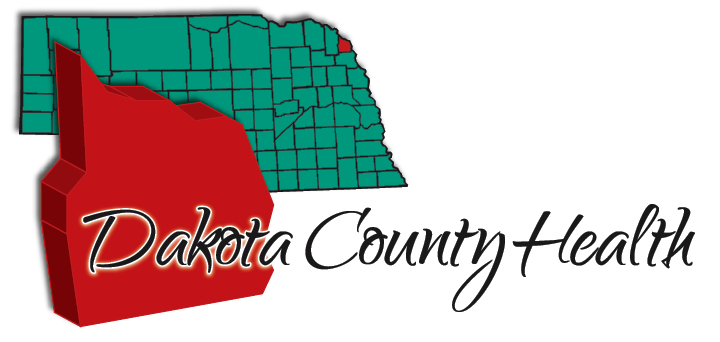 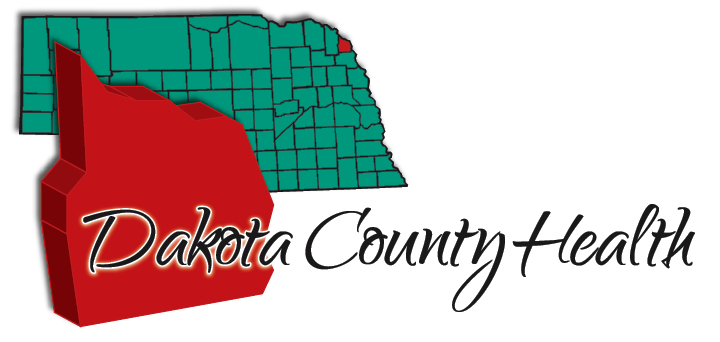 2022 CALENDARIO DE VACUNACION LLAME PARA PROGRAMAR SUS CITAS HOY!402-987-2164Lunes Horario de la Clinica:   Adultos 9:30 am a 11:45 am                                        Niños 1:30 pm a 3:45 pmMiercoles Horario de la Clinica:  9:30 am to 3:45 pmJueves Horario de la Clinica:  Niños  1:30 pm to 3:45 pmCada Otro Jueves: Clinica de Niños en la Tarde 4:00 pm a 7:00 pmCerrado Durante el Almuerzo: de 12 a 1:30 pm2022 IMMUNIZATION SCHEDULECALL TO SCHEDULE YOUR APPOINTMENTS TODAY!402-987-2164Monday Clinic Hours:   Adult 9:30 am to 11:45 amChildren 1:30 pm to 3:45 pmWednesday Clinic Hours: 9:30 am to 3:45 pmThursday Clinic Hours:  Children 9:30 am to 3:45 pmEvery Other Thursday: Evening Children Clinic 4:00 pm to 7:00 pmClosed for Lunch: 12-1:30PMEnero 2022 3,5,6,10,12,13,19,20,24,26,27,31Julio 20226,7,11,13,14,18,20,21,25,27,28Febrero 20222,3,7,9,10,14,16,17,23,24,28Agosto 20221,3,4,8,10,11,15,17,18,22,24,25,29,31Marzo 20222,3,7,9,10,14,16,17,21,23,24,28,30,31Septiembre 20221,7,8,12,14,15,19,21,22,26,28,29Abril 20224,6,7,11,13,14,18,20,21,25,27,28Octubre 20223,5,6,10,12,13,17,19,20,24,26,27,31Mayo 20222,4,5,9,11,12,16,18,19,23,25,26Noviembre 20222,3,7,9,10,14,16,17,21,23,28,30Junio 20221,2,6,8,9,13,15,16,20,22,23,27,29,30Diciembre 20221,5,7,8,12,14,15,19,21,22,26,28,29January 20223,5,6,10,12,13,19,20,24,26,27,31July 20226,7,11,13,14,18,20,21,25,27,28February 20222,3,7,9,10,14,16,17,23,24,28August 20221,3,4,8,10,11,15,17,18,22,24,25,29,31March 20222,3,7,9,10,14,16,17,21,23,24,28,30,31September 20221,7,8,12,14,15,19,21,22,26,28,29April 20224,6,7,11,13,14,18,20,21,25,27,28October 20223,5,6,10,12,13,17,19,20,24,26,27,31May 20222,4,5,9,11,12,16,18,19,23,25,26November 20222,3,7,9,10,14,16,17,21,23,28,30June 20221,2,6,8,9,13,15,16,20,22,23,27,29,30December 20221,5,7,8,12,14,15,19,21,22,26,28,29